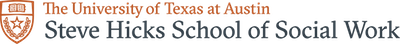 Certificate Program Application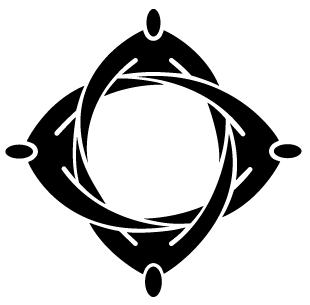 Certificate Program participants must remain in good standing in academic courses including field internship and will be required to attend 20 hours of approved professional development related to the certificate. The student is responsible for documenting that all requirements for the certificate have been successfully completed. Please return completed form to the corresponding Certificate Coordinator.Applying for (check one): ⁪ Health Care Social Work  ⁪ Military Social Work Practice  ⁪ School-based Social Work PracticeStudent Information:Name: _____________________________________________________ EID: _____________________Phone: ___________________ Email address: _______________________________________________Concentration (check one):  ⁪ Clinical  ⁪ APP    Program of Study: _________Graduation Date: ______								        	    (i.e. 1, 2, 3yr)Expected Courses to Fulfill Program Requirements:Course #           Unique #       Semester/Year	          	       Course Title		               Professor 	    Field experience (completed or planned):Professional Development Plan (20 hours):What are your career goals and how does your participation in this Certificate Program support them?***I agree to comply with the requirements outlined on this application.Student Signature:_____________________________________________________________________________________										DateCertificate Coordinator Signature:_____________________________________________________________________________________										DateAssistant Dean for Master’s Programs Approval:  _____________________________________________________________________________________										Date